Ликвидация несанкционированных свалок на территории Услонского МОЛиквидация несанкционированных свалок на территории Услонского МО(Описание инициативы)(Описание инициативы)Объем финансирования – всего, тыс.руб.в т.ч. из местного бюджета, тыс.руб.93,7980,0Срок реализацииСрок реализацииДо 05.12.2013До 05.12.2013до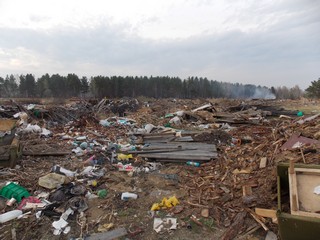 после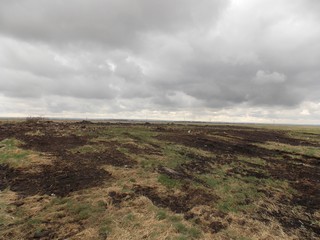 